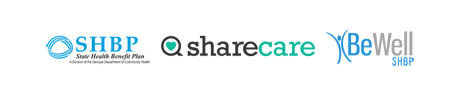 How to Schedule a Screening at a Quest Patient Service Center 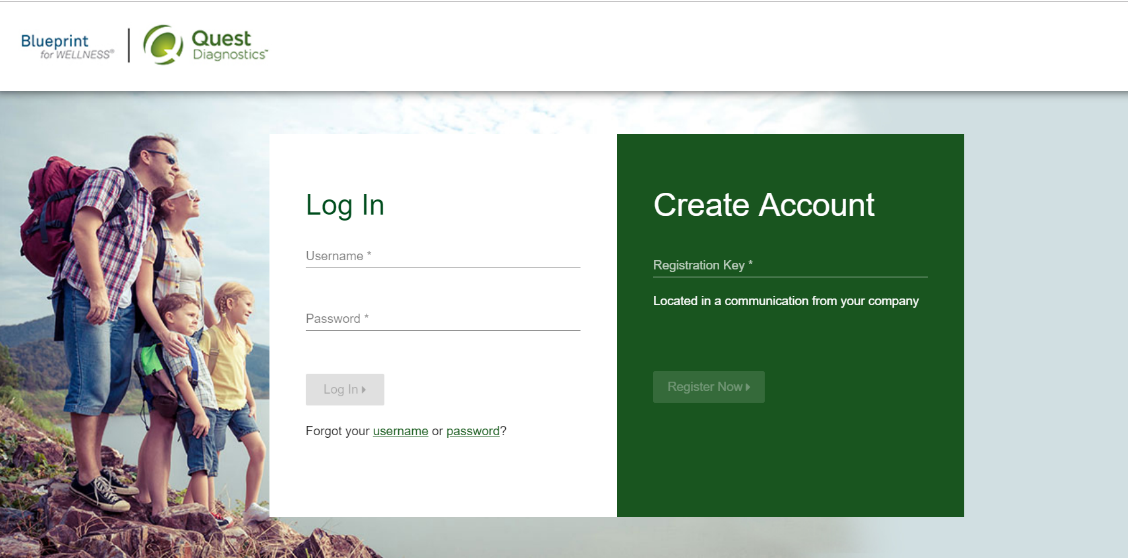 If you have not registered for the Be Well SHBP program, register here If you have already registered to the Be Well SHBP program, you can log in here Once logged into your Sharecare account, click on the “Achieve” link on the left-hand sideClick on the “Programs” tileClick on the “Health Screening” tile. This will redirect you to the Quest schedulerRead the Terms and Conditions and click “Accept & Continue”Read the consent language, click on “I accept” then click the “Continue” boxConfirm personal information and mailing address is correct and click “Save”To schedule at a Patient Service Center (PSC) click on “Schedule a Screening” Search for and select desired locationChoose desired date & timeReview and confirm information